ZAPOWIEDZIDo zawarcia sakramentu małżeństwa przygotowują się następujące osoby: Mariusz Korolczuk, kawaler ze Starego Pawłowa, par. tut. i Agnieszka Dorota Rutkowska, panna z Białej Podl., par. św. Anny – ZAPOWIEDŹ 22 Niedziela zwykłaEwangelia wg św. Jana 1,35-42.Jan stał wraz z dwoma swoimi uczniami
i gdy zobaczył przechodzącego Jezusa, rzekł: «Oto Baranek Boży».
Dwaj uczniowie usłyszeli, jak mówił, i poszli za Jezusem.
Jezus zaś, odwróciwszy się i ujrzawszy, że oni idą za Nim, rzekł do nich: «Czego szukacie?» Oni powiedzieli do Niego: «Rabbi! – to znaczy: Nauczycielu – gdzie mieszkasz?»
Odpowiedział im: «Chodźcie, a zobaczycie». Poszli więc i zobaczyli, gdzie mieszka, i tego dnia pozostali u Niego. Było to około godziny dziesiątej.
Jednym z dwóch, którzy to usłyszeli od Jana i poszli za Nim, był Andrzej, brat Szymona Piotra.
Ten spotkał najpierw swego brata i rzekł do niego: «Znaleźliśmy Mesjasza» – to znaczy: Chrystusa. i przyprowadził go do Jezusa.
A Jezus, wejrzawszy na niego, powiedział: «Ty jesteś Szymon, syn Jana, ty będziesz nazywał się Kefas» — to znaczy: Piotr.2 Niedziela zwykła1. Dzisiaj o godz. 10.30 w kościele odbędzie się kolejna katecheza dla narzeczonych.2. Trwa nowenna  przed  146 rocznicą   śmierci  Męczenników Podlaskich,  na  którą  zapraszamy  do  Pratulina. Msza  św.  odpustowa  na  zakończenie  nowenny  będzie  sprawowana 23 stycznia  o  godz.  12.00  pod  przewodnictwem  ks.  bpa Kazimierza  Gurdy.  Natomiast w całej naszej diecezji będzie odprawiana comiesięczna nowenna do Męczenników Podlaskich przed 25 rocznicą wyniesienia ich do godności błogosławionych przez św. Jana Pawła II. Ta nowenna będzie odprawiana we wszystkich parafiach każdego 23 dnia miesiąca. W naszej parafii pierwszy dzień nowenny będzie odprawiany w najbliższą sobotę  bezpośrednio po Mszy św. wieczorowej. Będzie odśpiewany hymn bractwa Strażnicy Kościoła, które to bractwo zawiązuje się w naszej parafii. Będzie się ono składało z samych mężczyzn. Ewentualne zapisy do tego bractwa są możliwe u Pana Marka Kociubińskiego. W zakrystii od dzisiaj są przygotowane do wzięcia deklaracje dla tych, którzy już się zapisali i dla tych którzy chcieliby się zapisać. Prosimy, aby ci którzy wezmą i wypełnią te deklaracje, przybyli w czwartek na Mszę wieczorową, a potem złożyli te deklaracje na ręce Pana Marka.3. Jutro 18  stycznia   rozpoczyna  się Tydzień  Modlitw  o  Jedność  Chrześcijan,  który  potrwa do  25  stycznia.4. Za tydzień po Mszy św. o godz. 9.30 spotkanie z rodzicami i dziećmi I- komunijnymi. Serdecznie zapraszam.5. Bóg zapłać za ofiary kolędowe na potrzeby parafii, które wpływają w kościele i na konto parafialne.6. Bóg zapłać za ofiary na odrestaurowanie kościoła św. Jana Chrzciciela: bezimienna z ul. Łosowicza – 100 zł, Paweł Caruk z Werchlisia – 200 zł, Tadeusz Nowicki z ul. Słowackiego – 200 zł, bezimienna z bloków ul. 1 Maja – 300 zł, Regina Andruszkiewicz z ul. Piłsudskiego – 200 zł, bezimienna z ul. Naruszewicza – 100 zł, Anna i Rafał Pisaruk z Błonia – 100 zł, Marianna Chalimoniuk z Cieleśnicy – 100 zł, Eugenia Matwiejuk z ul. Bialskiej – 100 zł, Franciszka Mironiuk z Nowego Pawłowa – 200 zł, Teresa i Mirosław Kotlarczuk z ul. Sienkiewicza – 200 zł, Tadeusz Caruk z Klonownicy Małej – 200 zł, Bolesław Kuźmiński z Wygody – 200 zł, Łukasz Kuźmiński z Wygody – 200 zł, Barbara Malińska z ul. Narutowicza – 100 zł, Joanna i Arkadiusz Podskok z Werchlisia – 300 zł, bezimienna z ul. Skalskiego – 500 zł7. Bóg zapłać za ofiary na rewitalizację cmentarza: Anna i Rafał Pisaruk z Błonia – 100 zł, bezimienna z ul. Łąkowej – 200 zł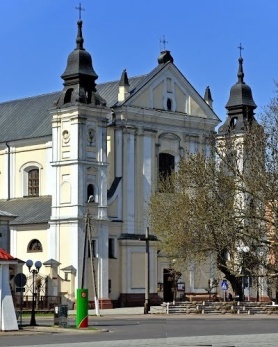 17 stycznia 2021 r.W CIENIU BazylikiPismo Parafii Trójcy św. w Janowie Podlaskim-do użytku wewnętrznego-PONIEDZIAŁEK – 18 styczniaPONIEDZIAŁEK – 18 stycznia7.001. +Tadeusza Bilicza – of. rodzina2. +Krzysztofa Jakimiaka w 30 dz – of. rodzina17.00+Franciszkę, Czesława Koguta, Helenę, Augusta, Adama Rusinka, Józefa KorlagęWTOREK – 19 styczniaWTOREK – 19 stycznia7.00 1. +Walentynę Paluch w 3 r., zm z rodz Mogielnickich, Caruków, Tychmanowiczów – of. Rodzina2. +Henryka w (r.), zm z rodz Kałużnych3. O zdrowie i szczęśliwą operację dla Ryszarda, a dla lekarzy o wstawiennictwo Boże17.00+Ewę Dunajko – of. KRK z OstrowaŚRODA – 20 styczniaŚRODA – 20 stycznia7.00 Dz – bł w 70 r. urodzin Tadeusza Bechty – of. synowie17.00W intencji uczestników nowenny do MBNPCZWARTEK – 21 styczniaCZWARTEK – 21 stycznia7.00+Piotra Woźniaka, Józefę17.00+za zmarłych nauczycieli z Zespołu Placówek Oświatowych w Janowie PodlaskimPIĄTEK – 22 styczniaPIĄTEK – 22 stycznia7.00+Grzegorza, zm z rodz Siwków i Semeniuków17.00+Jadwigę w (r.), Władysława, Mariana, zmarłych rodziców z obu stron – of. Agnieszka WieremczukSOBOTA – 23 styczniaSOBOTA – 23 stycznia7.00+Jana Rogoźnickiego, Janinę Stasiuk, Szymona Stasiuka17.001. +Kazimierza, Mieczysława – of. Córka i synowa2. +Celinę w 13 r., zm z rodz Zbuckich, Ługowskich, Czuprynów, KrasuskichNIEDZIELA – 24 styczniaNIEDZIELA – 24 stycznia8.00+Annę Wojtczak w (r.), Mariannę Petrynik – of. Maria Sulikowska9.301. +Jana w (r.), Mirosława, Krzysztofa, zm z rodz Hurów2. +Franciszka Żuka w 4 r. – of. Żona i dzieci3. +Janinę w 7 r., Jana Wareckich – of. Córka Irena Wajszczuk i synowie11.301. Dz – bł w 18 r. urodzin Małgorzaty Andrzejuk o Boże bł i potrzebne łaski – of. Rodzice z rodzeństwem i chrzestna z rodziną2. (poza par.) +księdza Józefa Starka, Rudolfa, Jadwigę17.00+Jana, Stanisława, zm z rodz Barańskich, Mironiuków